11. Animal Physiology (AHL)  11.3 The Kidney Name 									Essential Idea:  All animals excrete nitrogenous waste products and some animals also balance water and solute concentrations.Understandings, Applications and Skills (This is what you maybe assessed on)1.3.U9 The type of nitrogenous waste in animals is correlated with evolutionary history and habitatDefine excretion________________________  is the removal from the body of the waste products of metabolic activitiesMuch of the metabolic waste is in the form of 					Fish and amphibian waste is primarily 					Mammals waste is primarily 					Terrestrial animals repackage their toxic ammonia as 			 which can be 			Reptiles and birds package their nitrogenous waste as 							11.3.U1 Animals are either osmoregulators or osmoconformersDefine osmoconformersWhat is the advantage and disadvantage of minimizing the osmotic gradient.Define osmoregulatorsGive an example of a osmoconformer and osmoregulator11.3.U2 The Malpighian tubule system in insects and the kidney carry out osmoregulation and removal of  nitrogenous wastes.The fluid inside found inside the insect that is analogous to blood is referred to as 				List the steps of the removal of nitrogenous waste and osmoregulation in insects by the Malpighian tube1. 2. 3.11.3.S1  Draw and label a diagram of the human kidney11.3.U3 The composition of blood in the renal artery is different from that in the renal veinThe kidney causes changes in the composition of bloodRenal vein (filtered blood)Renal artery (unfiltered blood)Ureter (urine)\11.3.S2  Annotate a diagram of a glomerulus and associated nephron to show the function of each part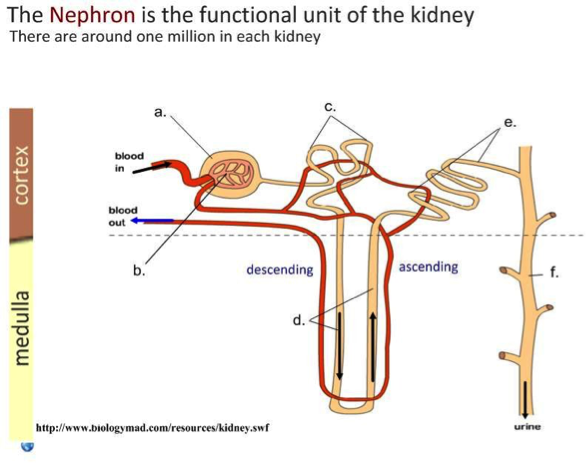 The nephron is the functional unit of the kidney and includes:________________________________________:  Brings blood to the nephron to be filtered________________________________________:  Removes blood from nephron (minus filtered components)__________________________________:  Capillary tuft where filtration occurs__________________________________________:  First part of nephron where filtrate is collected___________________________________________________________:  Where selective reabsorption occurs____________________________________:  Important for establishing a salt gradient in the medulla  ________________________________________________________:  Final site of selective reabsorption____________________________________________:  Feeds into ureter and is where osmoregulation occurs_____________________________________:  Blood network that reabsorbs components from the filtrate11.3.U4 The ultrastructure of the glomerulus and Bowman’s capsule facilitate ultrafiltrationDefine ultrafiltrationThe 					(it contains pores) allowing fluid  to move through it. The 				only allows smaller  molecules to be filtered 
filtration slits between foot  projections of 				cells  act as a filter allowing only  smaller molecules to be filteredGlomerulus and associated nephron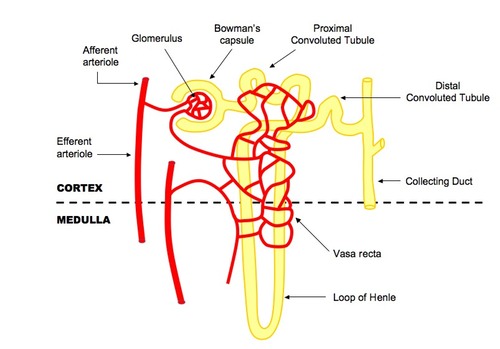 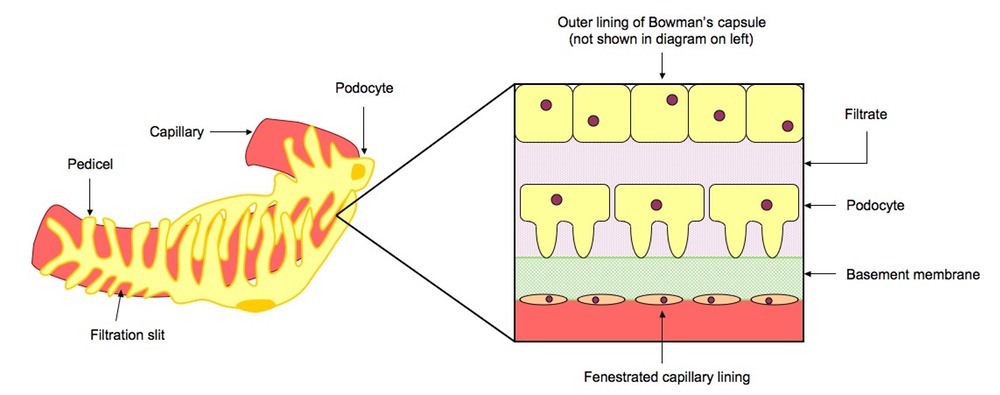 11.3.U5 The proximal convoluted tubule selectively reabsorbs useful substances by active transport Identify those substances that are selectively reabsorbed in the proximal convoluted tubule (PTC)State how the surface area of the tubule increases reabsorptionDue to 				of  recovered substances in PCT  cells the substances can 				into the 					(along the  concentration gradient)11.3.U6 The loop of Henle maintains hypertonic conditions in the medulla. AND 11.3.U7 ADH controls  reabsorption of water in the collecting duct.Define osmoregulationCreating a Salt Gradient in the MedullaThe function of the ____________________________  is to create a ___________________________ concentration in the fluid surrounding the tubuleThe descending limb of the loop of Henle is ______________________________________________________The ascending limb of the loop of Henle is _______________________________________________________This means that as the __________________________________________________, the interstitial fluid becomes more salty (and less salty as it ascends into the cortex)As the _____________________________________________________  that surrounds the loop flows in the ________________________________________  (counter-current exchange), this further multiplies the effectThe hormone ADH balances the  water concentration of the blood by  changing the permeability of the  collecting duct.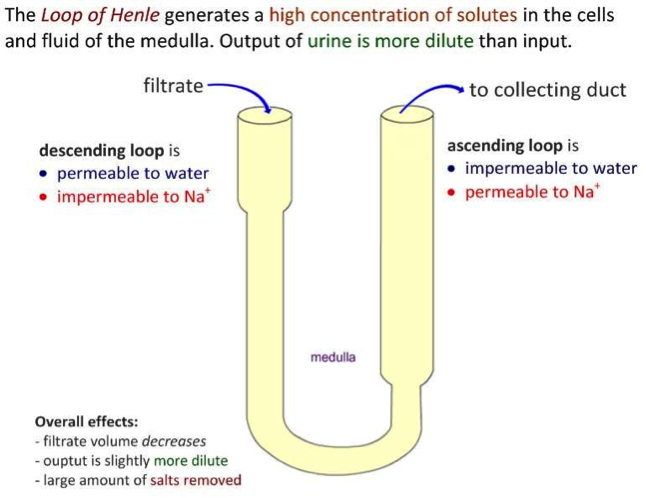 OsmoregulationAs the collecting duct passes through the medulla as it drains into the _______________, the ______________ solution of the deep medulla will _______________________________Antidiuretic hormone (________________________________) is a hormone released from the posterior pituitary in response to ____________________ (detected by hypothalamus)ADH increases the ____________________________  of the collecting duct to water, allowing more water to be _______________________________________________________________________________________This means ________________________________________________________________________________When the individual is suitably rehydrated, ______________________________________  and less water will be _________________________________________________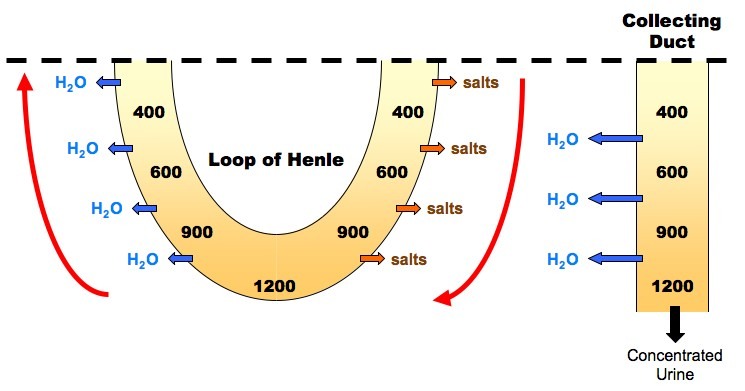 11.3.U8 The length of the loop of Henle is positively correlated with the need for water conservation in animalsThe kangaroo rat’s (Dipodomys  nitratoides) loop of Henle is much longer  than that of other rodents. This in part  explains the kangaroo rat’s amazing ability  to survive in deserts.Identify the relationship between the length of the medulla area and the urine concentration that can be produced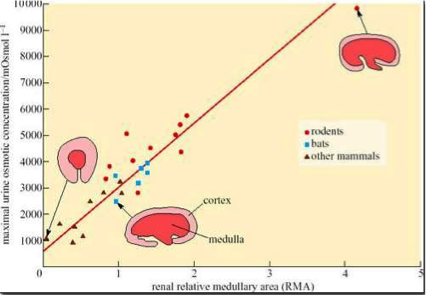 Exam Question: Explain osmoregulation in the kidney11.3.A1 Consequences of dehydration and overhydrationDefine and explain the effects of dehydrationDefine and explain the effects of overhydration1.3.A2 Treatment of kidney failure by hemodialysis or kidney transplantExplain the treatment of kidney failureWhat are the advantages and disadvantages of kidney transplant11.3.A3 Blood cells, glucose, proteins and drugs are detected in urinary testsWhat is the importance of urinalysis testingStatementGuidance11.3.U1​Animals are either osmoregulators or osmoconformers.11.3.U2The Malpighian tubule system in insects and the kidney carry out osmoregulation and removal of nitrogenous wastes.11.3.U3The composition of blood in the renal artery is different from that in the renal vein..11.3.U4The ultrastructure of the glomerulus and Bowman’s capsule facilitate ultrafiltration.11.3.U5The proximal convoluted tubule selectively reabsorbs useful substances by active transport11.3.U6The loop of Henle maintains hypertonic conditions in the medulla.11.3.U7ADH controls reabsorption of water in the collecting duct.  ADH will be used in preference to vasopressin.11.3.U8The length of the loop of Henle is positively correlated with the need for water conservation in animals.11.3.U9The type of nitrogenous waste in animals is correlated with evolutionary history and habitat.11.3.A1Consequences of dehydration and overhydration.11.3.A2Treatment of kidney failure by hemodialysis or kidney transplant.11.3.A3Blood cells, glucose, proteins and drugs are detected in urinary tests.11.3.S1Drawing and labelling a diagram of the human kidney.11.3.S211.3.S2 Annotation of diagrams of the nephron.The diagram of the nephron should include glomerulus, Bowman’s capsule, proximal convoluted tubule, loop of Henle, distal convoluted tubule; the relationship between the nephron and the collecting duct should be included